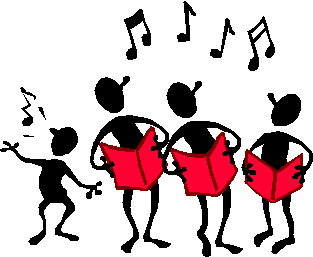 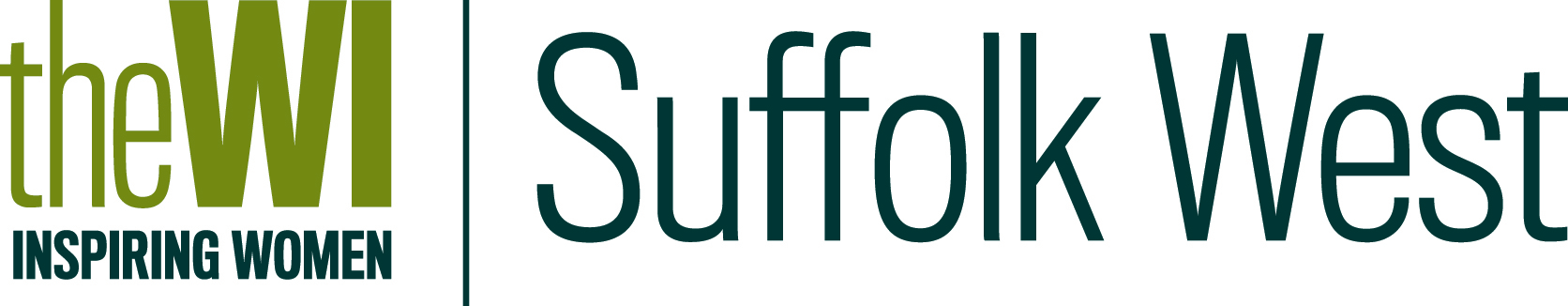 Singing WorkshopWednesday 30th August 2017St Peter and St Paul Room, Lavenham Village Hall7.30pm.Learn to love your voice!Whether you are an experienced choral singer, your voice is a little rusty, or even the thought of singing in public fills you with dread, there will be something for you in this workshop.Enjoy a couple of hours improving your sound and develop your vocal technique in a fun and supportive environment. We will be singing music from a variety of styles: - pop, musicals, traditional songs and even a little opera!!This exciting workshop will be led by Patricia Mason, the leader of the Federation choir.
This is a members-only activity. Tickets are £8.00 each to include refreshments. Please indicate any dietary needs when booking. Please book by Tuesday August 1st 2017. A minimum of 20 people and a maximum of 40 people will ensure that the workshop will go ahead.Please tear off and return……………………………………………………………………………………………..Singing Workshop – Wednesday 30th August 2017. Lavenham Village Hall - Cost £8.00 for members  WI………………………………………………………..……Contact name ………………………………….Address…………………………………………………………………..……………………………...............Telephone……………………………………             Email…………………………………………………..PLEASE CAN WE HAVE SEPARATE CONTACT DETAILS FOR EACH PERSON IN CASE WE HAVE TO CONTACT YOU FOR ANY REASONPlease return with payment to:-S.W.F.W.I., Unit 11, Park Farm Business Centre, Fornham St Genevieve, Bury St Edmunds, Suffolk, IP28 6TS office.swfwi@gmail.com NAMEINDIVIDUALCONTACT TEL INDIVIDUALCONTACT EMAIL SPECIAL DIETARY REQUIREMENTS